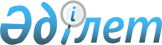 Об утверждении Правил использования целевых текущих трансфертов из республиканского бюджета 2008 года областными бюджетами, бюджетами городов Астаны и Алматы на обеспечение закладки и выращивания многолетних насаждений плодовых культур и виноградаПостановление Правительства Республики Казахстан от 20 февраля 2008 года N 173



      В соответствии с законами Республики Казахстан от 8 июля 2005 года "
 О государственном регулировании развития 
 агропромышленного комплекса и сельских территорий" от 6 декабря 2007 года "
 О республиканском бюджете 
 на 2008 год" Правительство Республики Казахстан 

ПОСТАНОВЛЯЕТ:





      1. Утвердить прилагаемые Правила использования целевых текущих трансфертов из республиканского бюджета 2008 года областными бюджетами, бюджетами городов Астаны и Алматы на обеспечение закладки и выращивания многолетних насаждений плодовых культур и винограда.




      2. Настоящее постановление вводится в действие по истечении десяти календарных дней после первого официального опубликования.

      

Премьер-Министр




      

Республики Казахстан


Утверждены        



постановлением Правительства



Республики Казахстан    



от 20 февраля 2008 года N 173




 


Правила






использования целевых текущих трансфертов из






республиканского бюджета 2008 года областными бюджетами, бюджетами






городов Астаны и Алматы на обеспечение закладки и выращивания






многолетних насаждений плодовых культур и винограда






 


1. Общие положения






      1. Настоящие Правила использования целевых текущих трансфертов из республиканского бюджета 2008 года областными бюджетами, бюджетами городов Астаны и Алматы на обеспечение закладки и выращивания многолетних насаждений плодовых культур и винограда (далее - Правила) разработаны в соответствии с 
 Законом 
 Республики Казахстан от 6 декабря 2007 года "О республиканском бюджете на 2008 год" и определяют порядок использования областными бюджетами, бюджетами городов Астаны и Алматы целевых текущих трансфертов, выделенных за счет средств республиканского бюджета 2008 года по подпрограмме 106 "Целевые текущие трансферты областным бюджетам, бюджетам городов Астаны и Алматы на обеспечение закладки и выращивания многолетних насаждений плодовых культур и винограда" бюджетной программы 009 "Целевые текущие трансферты областным бюджетам, бюджетам городов Астаны и Алматы на развитие сельского хозяйства".




      2. Средства на обеспечение закладки и выращивания многолетних насаждений плодовых культур и винограда (далее - бюджетные субсидии) предназначаются для частичного возмещения отечественным сельскохозяйственным товаропроизводителям (далее - СХТП) стоимости затрат на:




      1) закладку многолетних насаждений плодовых культур и винограда (промышленных садов интенсивного типа) сортов, включенных в Государственный реестр селекционных достижений, допущенных к использованию в Республике Казахстан или признанных перспективными, произведенную осенью 2007 года и (или) весной 2008 года, и их выращивание в 2008 году;




      2) выращивание (уход) многолетних насаждений плодовых культур и винограда первого года роста, закладка которых была произведена осенью 2006 года и (или) весной 2007 года за счет средств республиканского бюджета, выделенных в 2007 году по подпрограмме 106 "Целевые текущие трансферты областным бюджетам, бюджетам городов Астаны и Алматы на обеспечение закладки и выращивания многолетних насаждений плодовых культур и винограда" бюджетной программы 009 "Целевые текущие трансферты областным бюджетам, бюджетам городов Астаны и Алматы на развитие сельского хозяйства".




      3. Министерство сельского хозяйства Республики Казахстан (далее - Минсельхоз) производит перечисление целевых текущих трансфертов областным бюджетам, бюджетам городов Астаны и Алматы в соответствии с планами финансирования по обязательствам и платежам.




      4. СХТП, получившим бюджетные субсидии на закладку и выращивание многолетних насаждений плодовых культур и винограда, предоставляются бюджетные субсидии на их выращивание в последующие годы до наступления момента плодоношения, но не более четырех лет, при условии выделения на эти цели средств из республиканского бюджета на соответствующий финансовый год.




      5. Бюджетная субсидия устанавливается в размере до 40 % от стоимости закладки и выращивания многолетних насаждений плодовых культур и винограда, не превышающей размер затрат на 1 гектар в соответствии с 
 приложением 1 
 к настоящим Правилам.




 


2. Порядок получения бюджетных субсидий на частичное возмещение






затрат на закладку и выращивание многолетних






насаждений плодовых культур и винограда






      6. Решением акима района (города областного значения) для рассмотрения заявок СХТП и составления актов закладки и актов обследования многолетних насаждений плодовых культур и винограда создается межведомственная комиссия (далее - МВК) в составе представителей местного исполнительного органа района (города областного значения), районной (городской) территориальной инспекции Комитета государственной инспекции в агропромышленном комплексе Минсельхоза, районного (городского) управления статистики, научных и общественных организаций.



      Рабочим органом МВК является отдел сельского хозяйства акимата района (города областного значения) (далее - отдел сельского хозяйства).




      7. СХТП для получения бюджетных субсидий, указанных в подпункте 1) пункта 2 настоящих Правил, в срок до 1 мая текущего года представляют в МВК заявку, состоящую из следующих документов:




      1) заявления по форме согласно 
 приложению 2 
 к настоящим Правилам;




      2) копии идентификационного документа на земельный участок;




      3) копии свидетельства о государственной регистрации юридического лица;




      4) копии свидетельства налогоплательщика и статистической карточки;




      5) копии документа, удостоверяющего сортовые и посевные качества посадочного материала, использованного для закладки насаждений;




      6) копии договора купли-продажи и договора финансового лизинга посадочного материала, использованного для закладки насаждений;




      7) документов, подтверждающих право СХТП на получение бюджетной субсидии в приоритетном порядке, предусмотренных в пункте 12 настоящих Правил.




      8. СХТП, получившие бюджетные субсидии в предшествующем году, для получения бюджетных субсидий, указанных в подпункте 2) пункта 2 настоящих Правил, в срок до 1 мая текущего года представляют в МВК заявку, состоящую из следующих документов:




      1) заявления по форме согласно 
 приложению 3 
 к настоящим Правилам;




      2) копии акта закладки многолетних насаждений плодовых культур и винограда, составленного в предшествующем году;




      3) копии документа, свидетельствующего о получении бюджетных субсидий в предшествующем году.




      9. МВК:




      1) в течение десяти рабочих дней проверяет полноту и достоверность представленных заявок, с выездом на место составляет акт закладки многолетних насаждений плодовых культур и винограда по форме согласно 
 приложению 4 
 к настоящим Правилам и акт обследования многолетних насаждений плодовых культур и винограда по форме согласно 
 приложению 5 
 к настоящим Правилам;




      2) в срок до 15 мая текущего года формирует перечень СХТП, претендующих на получение бюджетных субсидий (далее - перечень) в пределах выделенных средств и представляет его вместе с заявками на утверждение акиму района (города областного значения).




      10. Утвержденный акимом района (города областного значения) перечень, заявки, акт закладки по каждому СХТП, акт обследования по каждому СХТП в течение трех рабочих дней направляются отделом сельского хозяйства в департамент сельского хозяйства области, являющийся рабочим органом по рассмотрению заявок СХТП в области (далее - департамент сельского хозяйства).



      Отдел сельского хозяйства несет ответственность за достоверность документов, представленных в департамент сельского хозяйства.




      11. Департамент сельского хозяйства после получения представленных Отделом сельского хозяйства заявок СХТП рассматривает их в течение пятнадцати рабочих дней.




      12. Если сумма заявок превышает сумму выделенных бюджетных средств, то площади, подлежащие бюджетному субсидированию, распределяются пропорционально между СХТП в зависимости от заявленных размеров площадей. При этом:




      1) предпочтение отдается тем СХТП, у кого больше площадь закладки;




      2) минимальная субсидируемая из бюджета площадь закладки и выращивания многолетних насаждений плодовых культур и винограда у одного СХТП после пропорционального распределения должна быть не менее одного гектара.




      13. Департамент сельского хозяйства после рассмотрения заявки СХТП в течение трех рабочих дней:




      1) составляет перечень СХТП по области на получение бюджетных субсидий по форме согласно 
 приложению 6 
 к настоящим Правилам и представляет его на утверждение акиму области;




      2) направляет СХТП, представившим заявки, письменное уведомление о принятом решении, в случае отрицательного решения - с указанием причины отклонения заявки;




      3) на основании подтверждающих документов, представленных СХТП, формирует ведомость на выплату бюджетных субсидий по форме согласно 
 приложению 7 
 к настоящим Правилам.




      14. Департамент сельского хозяйства в течение трех рабочих дней представляет в территориальное подразделение казначейства Министерства финансов Республики Казахстан реестр счетов к оплате и счета к оплате в двух экземплярах.




      15. Департамент сельского хозяйства несет ответственность за достоверность документов, представленных для выплаты бюджетных субсидий.




      16. СХТП, получившие бюджетные субсидии, представляют в департамент сельского хозяйства отчет о целевом и эффективном использовании полученных бюджетных субсидий за отчетный период по форме, утвержденной Минсельхозом.




      17. Департаменты сельского хозяйства ежеквартально, не позднее 5-го числа месяца, следующего за отчетным, и не позднее 25 декабря соответствующего года представляют в Минсельхоз отчет об объемах выплаченных бюджетных субсидий и площадях закладки и выращивания многолетних насаждений в разрезе культур и сортов.




      18. Ответственность за эффективное, целевое и своевременное использование бюджетных средств несут Минсельхоз и местные исполнительные органы областей в соответствии с законодательством Республики Казахстан.




      19. Департаменты сельского хозяйства обеспечивают широкое освещение в средствах массовой информации порядка получения бюджетных субсидий с указанием сроков приема документов от СХТП, места подачи заявок СХТП и других необходимых сведений.

Приложение 1              



к Правилам использования целевых текущих 



трансфертов из республиканского бюджета 



2008 года областными бюджетами, бюджетами



городов Астаны и Алматы на обеспечение  



закладки и выращивания многолетних    



насаждений плодовых культур и винограда 




 

Размеры затрат




на 1 га закладки и выращивания многолетних насаждений




плодовых культур и винограда на 2008 год





1) на закладку осенью 2007 года и (или) весной 2008 года и выращивание в 2008 году

      


Сноска. Подпункт 1) с изменениями, внесенными постановлением Правительства РК от 13.05.2008 


 N 446 


 (порядок введения в действие см. 


 п. 2 


).






2) на выращивание (уход) многолетних насаждений первого года роста, заложенных осенью 2006 года и (или) весной 2007 года



      Сноска. Подпункт 2) с изменениями, внесенными постановлением Правительства РК от 13.05.2008 


 N 446 


 (порядок введения в действие см. 


 п. 2 


).



Приложение 2              



к Правилам использования целевых текущих 



трансфертов из республиканского бюджета 



2008 года областными бюджетами, бюджетами



городов Астаны и Алматы на обеспечение  



закладки и выращивания многолетних    



насаждений плодовых культур и винограда 

МВК



________________ района




 

Заявление




на получение бюджетных субсидий на обеспечение закладки и




выращивания многолетних насаждений плодовых культур и винограда


      1. ___________________________, действующий на основании ____



         (сельхозтоваропроизводитель)



___________________________________________________________________



            (наименование учредительного документа)



в лице первого руководителя _______________________________________



                                     (Ф.И.О., должность)



настоящим заявляет о выделении бюджетных субсидий на закладку и



выращивание многолетних насаждений плодовых культур/винограда



(нужное подчеркнуть) на площади ___________ га.



      2. К заявлению прилагаются копии:



      документа о государственной регистрации юридического лица;



      идентификационного документа на земельный участок;



      свидетельства налогоплательщика Республики Казахстан;



      статистической карты;



      документа, удостоверяющего сортовые и посевные качества



посадочного материала, использованного для закладки насаждений;



      договора купли-продажи посадочного материала, использованного



для закладки насаждений;



      другие документы, подтверждающие право сельхозтоваропроизводителей



на получение бюджетной субсидии в приоритетном порядке.



      Юридический адрес и банковские реквизиты



сельхозтоваропроизводителя:                  ______________________



                                             ______________________



                                             ______________________



                                             ______________________



      _____________________________



        (Ф.И.О., подпись, печать)

Приложение 3              



к Правилам использования целевых текущих 



трансфертов из республиканского бюджета 



2008 года областными бюджетами, бюджетами



городов Астаны и Алматы на обеспечение  



закладки и выращивания многолетних    



насаждений плодовых культур и винограда 




 

Заявление




на получение бюджетной субсидий на обеспечение выращивания




многолетних насаждений плодовых культур и винограда


      1. ___________________________, действующий на основании ____



         (сельхозтоваропроизводитель)



___________________________________________________________________



            (наименование учредительного документа)



в лице первого руководителя _______________________________________



                                     (Ф.И.О., должность)



настоящим заявляет о выделении бюджетной субсидий на выращивание



многолетних насаждений плодовых культур/винограда (нужное



подчеркнуть) 1 года роста, заложенных осенью 2006 года и (или)



весной 2007 года на площади ___________ га.



      2. К заявлению прилагаются копии:



      акта закладки многолетних насаждений плодовых культур и



винограда, составленного в предшествующем году;



      документа, свидетельствующего о получении бюджетных субсидий



в предшествующем году.



      Юридический адрес и банковские реквизиты



сельхозтоваропроизводителя:                  ______________________



                                             ______________________



                                             ______________________



                                             ______________________



                                             ______________________



      _____________________________



        (Ф.И.О., подпись, печать)

Приложение 4              



к Правилам использования целевых текущих 



трансфертов из республиканского бюджета 



2008 года областными бюджетами, бюджетами



городов Астаны и Алматы на обеспечение  



закладки и выращивания многолетних    



насаждений плодовых культур и винограда 




 

Акт




закладки многолетних насаждений




плодовых культур и винограда




от "___"___________ 2008 года N__


      Мы, нижеподписавшиеся, члены межведомственной комиссии



__________ района (города областного значения) ____________ области



(далее - комиссия), в составе:



председателя комиссии ____________________________________________,



                                 (должность, Ф.И.О.)



членов комиссии: представителя районного (городского) управления



(отдела) сельского хозяйства, ______________________, представителя



                                (должность, Ф.И.О.)



районной (городской) территориальной инспекции Комитета



государственной инспекции в агропромышленном комплексе Министерства



сельского хозяйства Республики Казахстан, ________________________,



                                             (должность, Ф.И.О.)



представителя районного (городского) управления статистики _______.



____________________________________________, представителя научной



            (должность, Ф.И.О.)



организации Министерства сельского хозяйства Республики Казахстан



____________________________________________________, представителя



                 (должность, Ф.И.О.)



общественной организации _________________________________________,



                                    (должность, Ф.И.О.)



руководителя ______________________________________________________



                   (наименование сельхозтоваропроизводителя)



составили настоящий акт о том, что ________________________________



                          (наименование сельхозтоваропроизводителя)



осуществлена закладка многолетних насаждений:



____________________________________________ на площади _______ га,



 (название культуры, сорта, схема закладки)



____________________________________________ на площади _______ га,



 (название культуры, сорта, схема закладки)



____________________________________________ на площади _______ га



 (название культуры, сорта, схема закладки)

Председатель комиссии                        ___________________



                                                  (подпись)



члены комиссии:



представитель районного (городского)



управления (отдела) сельского хозяйства      ___________________



                                                  (подпись)



представитель районной (городской)



территориальной инспекции Комитета



государственной инспекции в АПК



Министерства сельского хозяйства



Республики Казахстан                         ___________________



                                                  (подпись)



представитель районного



(городского) управления статистики           ___________________



                                                  (подпись)



представитель научной организации



Министерства сельского хозяйства



Республики Казахстан                         ___________________



                                                  (подпись)



представитель общественной



организации                                  ___________________



                                                  (подпись)



сельхозтоваропроизводитель                   ___________________



                                              (подпись, печать)

Приложение 5              



к Правилам использования целевых текущих 



трансфертов из республиканского бюджета 



2008 года областными бюджетами, бюджетами



городов Астаны и Алматы на обеспечение  



закладки и выращивания многолетних    



насаждений плодовых культур и винограда 




 

Акт




обследования многолетних насаждений




плодовых культур и винограда




от "___"___________ 2008 года N__


      Мы, нижеподписавшиеся, члены межведомственной комиссии



_____________района (города областного значения) __________ области



(далее - комиссия), в составе:



председателя комиссии _____________________________________________



                                    (должность, Ф.И.О.)



членов комиссии: представителя районного (городского) управления



(отдела) сельского хозяйства,_______________________, представителя



                               (должность, Ф.И.О.)



районной (городской) территориальной инспекции Комитета



государственной инспекции в агропромышленном комплексе Министерства



сельского хозяйства Республики Казахстан, ________________________,



                                             (должность, Ф.И.О.)



представителя районного (городского) управления статистики ________



____________________________________________, представителя научной



          (должность, Ф.И.О.)



организации Министерства сельского хозяйства Республики Казахстан



____________________________________________________, представителя



                 (должность, Ф.И.О.)



общественной организации _________________________________________,



                                    (должность, Ф.И.О.)



руководителя ______________________________________________________



                  (наименование сельхозтоваропроизводителя)



составили настоящий акт о том, что ________________________________



                          (наименование сельхозтоваропроизводителя)



осуществляется выращивание многолетних насаждений 1 года роста,



заложенных в 200__ году:



____________________________________________ на площади _______ га,



 (название культуры, сорта, схема закладки)



____________________________________________ на площади _______ га,



 (название культуры, сорта, схема закладки)



____________________________________________ на площади _______ га



 (название культуры, сорта, схема закладки)

Председатель комиссии                        ___________________



                                                  (подпись)



члены комиссии:



представитель районного (городского)



управления (отдела) сельского хозяйства      ___________________



                                                  (подпись)



представитель районной (городской)



территориальной инспекции Комитета



государственной инспекции в агропромышленном



комплексе Министерства сельского хозяйства



Республики Казахстан                         ___________________



                                                  (подпись)



представитель районного (городского)



управления статистики                        ___________________



                                                  (подпись)



представитель научной организации



Министерства сельского хозяйства



Республики Казахстан                         ___________________



                                                  (подпись)



представитель общественной



организации                                  ___________________



                                                  (подпись)



сельхозтоваропроизводитель                   ___________________



                                              (подпись, печать)

Приложение 6              



к Правилам использования целевых текущих 



трансфертов из республиканского бюджета 



2008 года областными бюджетами, бюджетами



городов Астаны и Алматы на обеспечение  



закладки и выращивания многолетних    



насаждений плодовых культур и винограда 

Утверждаю



аким



_____________ области



___________________________



(Ф.И.О., подпись, печать) 



"___" __________ 200__ год




                              

Перечень




сельхозтоваропроизводителей на получение бюджетной субсидий на




закладку и выращивание многолетних насаждений плодовых культур




                   

и винограда на 2008 год


Директор департамента сельского хозяйства



__________ области ________________________     "__"_________ 200_г



                       (Ф.И.О., подпись)

Приложение 7              



к Правилам использования целевых текущих 



трансфертов из республиканского бюджета 



2008 года областными бюджетами, бюджетами



городов Астаны и Алматы на обеспечение  



закладки и выращивания многолетних    



насаждений плодовых культур и винограда 

Утверждаю



Директор департамента сельского хозяйства



_____________ области



___________________________



(Ф.И.О., подпись, печать) 



"___" __________ 200__ год




                                

Ведомость




для выплаты бюджетных субсидий на обеспечение закладки и выращивания




   

многолетних насаждений плодовых культур и винограда на 2008 год


Сумма к оплате: _______________________________________



                              (прописью)



Руководитель структурного подразделения департамента сельского хозяйства



___________ области ________________________



                        (Ф.И.О., подпись)

					© 2012. РГП на ПХВ «Институт законодательства и правовой информации Республики Казахстан» Министерства юстиции Республики Казахстан
				
N



п/п

Культура

Затраты



на 1 га



закладки и



выращивания,



тенге

Процент



бюджетного



субсидирования



стоимости



затрат на 1 га



закладки и



выращивания

Размер



бюджетных



субсидий



на 1 га



закладки и



выращивания,



тенге

1

Плодовые



культуры

1063653

40

425461

2

Виноград

532161

40

212864

N



п/п

Культура

Затраты



на 1 га



выращивания



(1 года



роста),



тенге

Процент



бюджетного



субсидирования



стоимости



затрат на 1 га



выращивания



(1 года роста)

Размер



бюджетных



субсидий



на 1 га



выращивания



(1 года



роста), тенге

1

Плодовые культуры

66258

40

26503

2

Виноград

813627

40

325451

N



п/п

Наиме-



нова-



ние



райо-



на

Наиме-



нова-



ние



сель-



хозто-



варо-



произ-



води-



телей

Куль-



тура

Площадь



закладки



и выра-



щивания,



га

Площадь



выращи-



вания



(1 года



роста),



га

Размер



бюджетных



субсидий



на 1 га



закладки



и выращи-



вания,



тенге

Размер



бюджетных



субсидий



на 1 га



выращивания



(1 года



роста),



тенге

Сумма



бюджет-



ных



субси-



дий,



тенге

Итого:

N



п/п

Наиме-



нова-



ние



райо-



на

Наиме-



нова-



ние



сель-



хозто-



варо-



произ-



води-



телей

Куль-



тура

Площадь



закладки



и выра-



щивания,



га

Площадь



выращи-



вания



(1 года



роста),



га

Размер



бюджетных



субсидий



на 1 га



закладки



и выращи-



вания,



тенге

Размер



бюджетных



субсидий



на 1 га



выращивания



(1 года



роста),



тенге

Подле-



жит к



оплате,



тенге

Итого:
